What is Kentucky’s Travel Industry?The Kentucky travel industry is one of Kentucky’s premier economic generators. The industry includes attractions, convention & visitors’ bureaus, hotels, restaurants, and many others who are driving tourists to visit Kentucky and spend money in local communities.What is the impact of the travel industry in the Commonwealth?$11.2 Billion total economic impact in Kentucky94,500 jobs directly or indirectly created by the industry in Kentucky4.4% of all total employment in Kentucky is created by the travel industry$787 Million in state and local taxes are generated by tourism.But KY Tourism Could Do So Much More:Tourism’s dramatic impact on KY’s economy can be even greater if KY matches the investment of its peer states.Many states outrank Kentucky in state tourism advertising fundingGreater investments in tourism advertising dollars definitively lead to more jobs and revenue throughout the CommonwealthWith limited resources, it is even more critical to invest in industries that are proven economic generators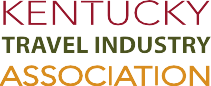 Revenue from Kentucky tourism is vital to local economies and the state budget. It is important to know the sources of funding for tourism promotion in Kentucky and to protect this pipeline for economic development across the commonwealth.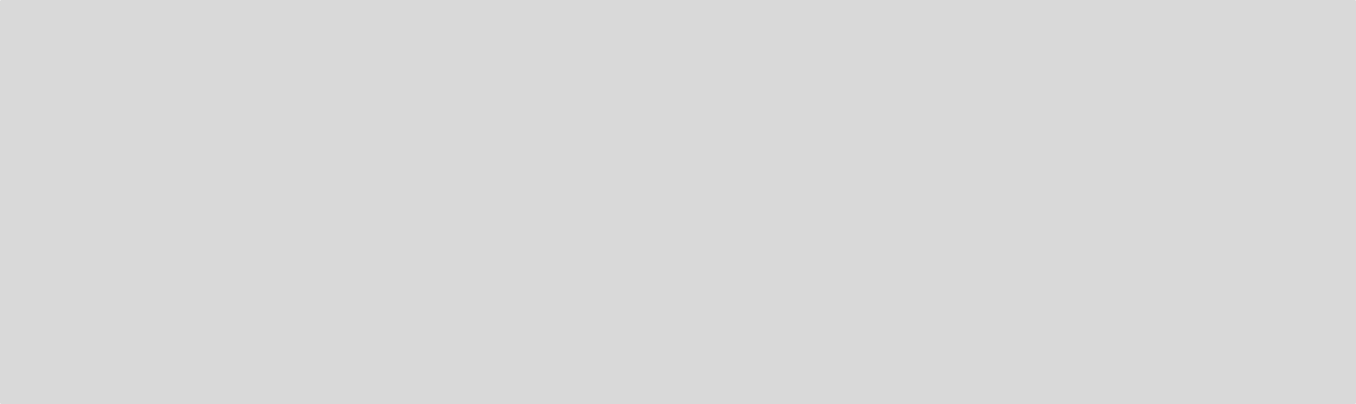 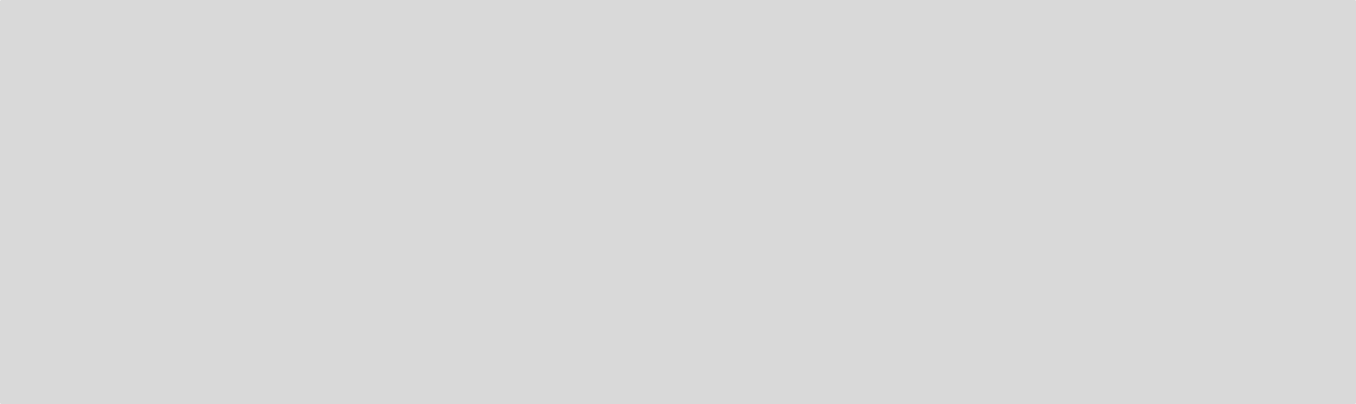 The Issue:	Kentucky is at a competitive disadvantage to neighboring states in tourism marketing funding. While the travel industry recognizes the revenue shortages the state faces, tourism marketing is an investment that actually returns significantly more money to the state than the original investment. There is a deep need to maintain funding, if not to increase it, and certainly not to cut it.The Solution:	Protect the three funding sources that provide the limited funds that make Kentucky’s travel industry the 3rd largest revenue-generating industry in the commonwealth.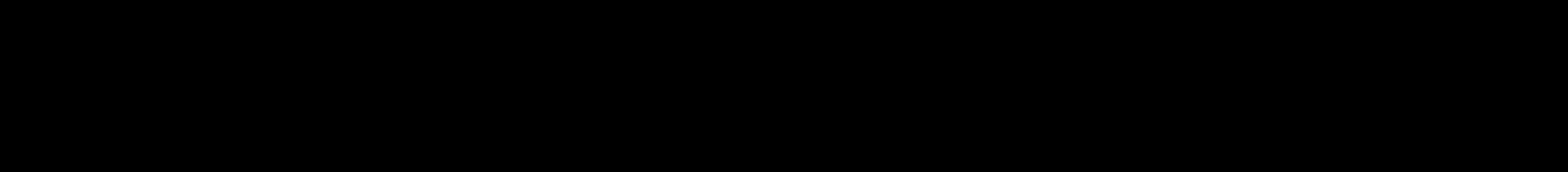 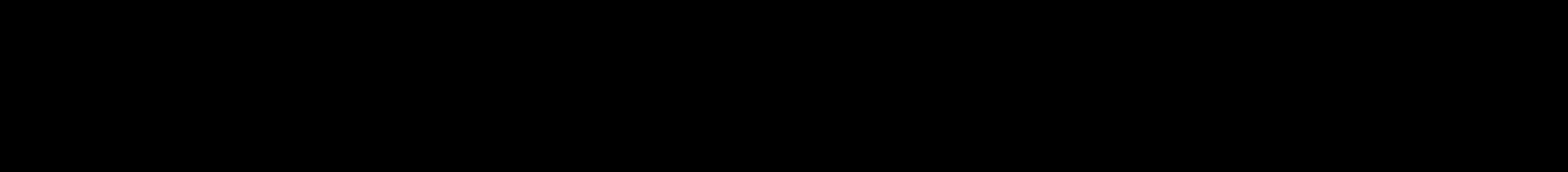 Hank PhillipsSara OsborneJames HigdonCEO, President KTIAMML&KMML&Khank.phillips@ktia.comsosborne@mmlk.comjhigdon@mmlk.com502.223.8687502.875.1176502.330.5952